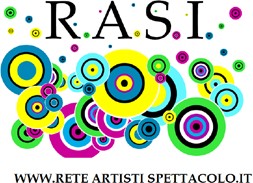 SCHEDE REPERTORIOLa durata del diritto economico di riutilizzazione è di 70 anni per l’opera musicale e di 50 anni per l’opera audiovisiva. Quindi, tutte le registrazioni musicali effettuate a partire dal 1948 ed audiovisive dal 1968 sono sotto tutela. La liberalizzazione, oltre a moltiplicare gli istituti di gestione dei diritti italiani, ha consentito anche l’ingresso di istituti esteri che operano nel nostro paese. È assolutamente necessario che l’artista compili le schede repertorio e mantenga un suo archivio contenente tutte le opere interpretate, poiché considerando il lungo periodo di tutela, il proliferare delle fonti di utilizzazione (TV terrestre, digitale, satellitare e multimediale) e degli istituti di gestione dei diritti, l’unica fonte dati certa proviene dall’artista stesso. Dopo l’invio del mandato è necessario che l’artista trasmetta a Rete Artisti Spettacolo per l’Innovazione la propria scheda inserendo tutte le opere interpretate fino a quel giorno. Per gli anni successivi, inoltre, è opportuno che l’artista, ogni volta che interpreta una nuova opera, trasmetta, nel proprio interesse, a Rete Artisti Spettacolo per l’Innovazione, inserendo la stessa, la propria scheda aggiornata.SCHEDA REPERTORIO AUDIOVISIVOda inviare all’indirizzo info@reteartistispettacolo.itNome e cognome ____________________________________________________ in arte _________________________________________ nato/a a _______________________ prov. (___) il ____________________ e residente a ______________________________ prov. (___), in via ______________________________________________ n. _______ CAP __________ documento di riconoscimento _______________________________________ nr. ___________________ rilasciato dal ________________________________________ il _______________ e-mail __________________________________________________________________ tel. _____________________________________ cell. ______________________________________ sito web ___________________________________________________________________________________________________________________________________________________Dichiara di aver partecipato alle seguenti opere: Il/La sottoscritto/a è consapevole che il diritto è da intendersi maturato esclusivamente se il brano/l’opera viene effettivamente riutilizzato/a, non solo se prodotto/a.Titolare del trattamento dei dati forniti è Rete Artisti Spettacolo per l’Innovazione via Po 43 00198 Roma. Ai sensi e per gli effetti del D. Lgs. N. 196/2003, i dati forniti saranno trattati e conservati esclusivamente ai fini istituzionali presenti e futuri, garantendo tutti i diritti previsti dalla legge.DATA_________________________________ 	FIRMA ARTISTA ______________________________________________Pagina n. ________SCHEDA REPERTORIO MUSICALEda inviare all’indirizzo info@reteartistispettacolo.itNome e cognome ____________________________________________________ in arte _________________________________________ nato/a a _______________________ prov. (___) il ____________________ e residente a ______________________________ prov. (___), in via ______________________________________________ n. _______ CAP __________ documento di riconoscimento _______________________________________ nr. ___________________ rilasciato dal ________________________________________ il _______________ e-mail __________________________________________________________________ tel. _____________________________________ cell. ____________________________________ sito web _________________________________________________________________ membro del gruppo _________________________________________________________ Dichiara di aver partecipato alle seguenti opere: 1ISRC: International Standard Recording Code - identificatore univoco e permanente di una specifica registrazioneIl/La sottoscritto/a è consapevole che il diritto è da intendersi maturato esclusivamente se il brano/l’opera viene effettivamente riutilizzato/a, non solo se prodotto/a.Titolare del trattamento dei dati forniti è Rete Artisti Spettacolo per l’Innovazione via Po 43 00198 Roma. Ai sensi e per gli effetti del D. Lgs. N. 196/2003, i dati forniti saranno trattati e conservati esclusivamente ai fini istituzionali presenti e futuri, garantendo tutti i diritti previsti dalla legge.DATA_________________________________ 	FIRMA ARTISTA ______________________________________________Pagina n. ________NOTE ALLA COMPILAZIONE SCHEDA REPERTORIO MUSICALEArtista Principale: L'artista principale è colui/coloro che compare/compaiono in copertina CD. Nel caso dei gruppi, è il nome del gruppo. Nel caso di più artisti principali separarli da /Titolo Album: Se trattasi di brano singolo, lasciare campo in bianco.Titolo brano: Indicare solo i titoli dei brani (senza elenchi puntati o numerati) nei quali si è preso parte. I brani vanno elencati uno sotto l'altro, ossia uno per riga.Versione: Per versione si intende un brano diverso rispetto alla versione originale (es. Remix, Live, Radio Edit, Acustica, Medley,..). Per ogni versione, compilare una riga.ISRC: Se disponibile è il codice identificativo e univoco attribuito ad ogni singolo brano composto da 12 cifre (non inserire trattini o spazi). Ruolo: Indicare il ruolo/i svolto/i in ciascun brano. I ruoli aventi diritto sono: Interprete/Solista, Direttore (di coro/orchestra), Esecutore (Musicista, Orchestrale, Corista), Produttore Artistico.Nome d'Arte: Indicare, se utilizzato, il tuo nome d'arte per ciascuno dei brani elencati.Titolo Film/Serie/Opera ecc.Episodio/PuntataRegiaAnno ProduzioneNome ProduzioneData messa in ondaPaese di ProduzionePersonaggio InterpretatoCategoria (primario o comprimario)Attore doppiato (se doppiatore)Artista PrincipaleTitolo AlbumFormato (Audio/Video)Titolo BranoVersioneISRCDurata BranoEtichetta DiscograficaAnno di Pubblicazione dell’AlbumPaese di Pubblicazione dell’albumRuolo/i Svolto/i nel branoNome d’Arte